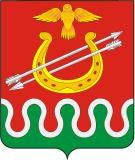 Администрация Боготольского районаКрасноярского краяПОСТАНОВЛЕНИЕг. Боготол«18» октября 2016 года								№ 334-пО внесении изменений в постановление администрации Боготольского района от 03.11.2015 № 526-п «Об утверждении плана подготовки документов стратегического планирования Боготольского района»В целях реализации Федерального Закона от 28.06.2014 г. № 172-ФЗ «О стратегическом планировании в Российской Федерации», в соответствии со ст. 18 Устава Боготольского района:ПОСТАНОВЛЯЮ:1. Внести в постановление администрации Боготольского района от 03.11.2015 № 526-п «Об утверждении плана подготовки документов стратегического планирования Боготольского района» следующие изменения:В приложении к постановлению «План подготовки документов стратегического планирования Боготольского района»:в строке 1:в графе 3:дату «01.06.2016» заменить на дату «20.11.2016»;в графе 4:дату «01.01.2017» заменить на дату «01.07.2017»;в строке 7:в графе 3:слова «4 квартал 2016 года» заменить словами «до октября 2017 г.»;в графе 4:слова «4 квартал 2016 года» заменить словами «до октября 2017 г.».2. Контроль за выполнением настоящего постановления возложить на заместителя главы района по финансово-экономическим вопросам Бакуневич Н.В.3. Настоящее постановление опубликовать в периодическом печатном издании «Официальный вестник Боготольского района» и разместить на официальном сайте Боготольского района в сети Интернет www.bogotol-r.ru.4. Постановление вступает в силу в день, следующий за днем его официального опубликования (обнародования).Глава Боготольского района							А.В. Белов